Discussion : Efficacité des activités de prévention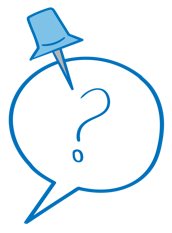 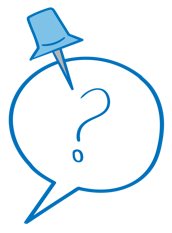 Durée prévue : 10 min. Objectif : réfléchir à l’efficacité des activités de prévention de la VBGInvitez les participants à réfléchir aux questions suivantes en plénière.Qu’est-ce qui rend les activités de prévention efficaces ? Comment contrôlez-vous les activités de prévention de la VBG dans votre opération/organisation ? Quels sont les défis ? Considérations clés : Rappelez les concepts, principes et approches clés : adhérer aux principes liés à la VBG, garantir la participation et l’engagement des femmes, des filles et des autres groupes à risque, travailler dans le cadre du modèle écologique, travailler avec des organisations dirigées par des réfugiés et des femmes. Veillez à ce que les activités de prévention de la VBG s’appuient sur une solide théorie du changement, fondée sur une analyse de genre et de pouvoir. Si la question est posée : le suivi est le processus systématique et continu de collecte, d’analyse et d’utilisation des informations pour suivre le chemin parcouru par le programme vers la réalisation des objectifs fixés et l’utilisation des fonds alloués. Si la question est posée : l’évaluation désigne l’appréciation systématique et objective d’un projet, d’un programme ou d’une politique en cours ou achevés, de leur conception, de leur mise en œuvre et de leurs résultats. Le but recherché est de déterminer la pertinence et la réalisation des objectifs, l’efficience, l’efficacité, l’impact et la durabilité. Définitions dérivées et simplifiées de la boîte à outils FRAME du HCR/CARE, FRAME Toolkit: 
Framework for Assessing, Monitoring and Evaluating the environment
 in refugee-related operations, 2009 (https://www.unhcr.org/protection/environment/4a97d1039/frame-toolkit-framework-assessing-monitoring-evaluating-environment-refugee.html). 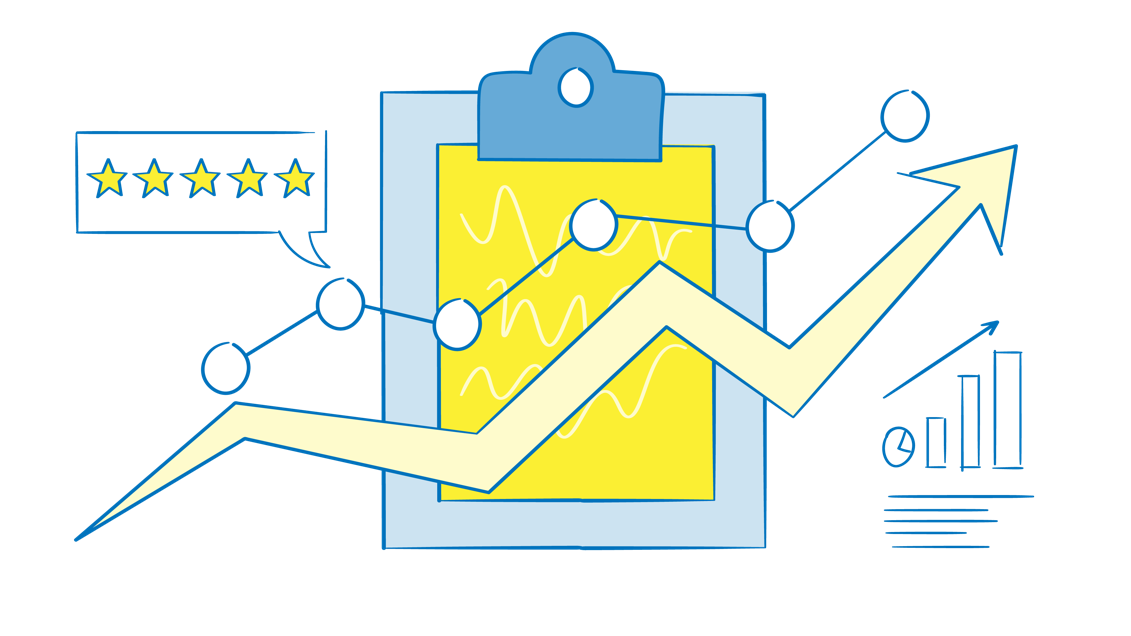 